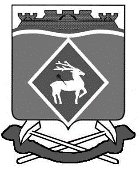 РОССИЙСКАЯ  ФЕДЕРАЦИЯ РОСТОВСКАЯ ОБЛАСТЬМУНИЦИПАЛЬНОЕ  ОБРАЗОВАНИЕ  «ГОРНЯЦКОЕ СЕЛЬСКОЕ  ПОСЕЛЕНИЕ»АДМИНИСТРАЦИЯ  ГОРНЯЦКОГО  СЕЛЬСКОГО ПОСЕЛЕНИЯ ПОСТАНОВЛЕНИЕот 09.02.2024 № 20пос. ГорняцкийОб утверждении отчета о финансировании и освоении проводимых программных мероприятий муниципальной программы Горняцкого сельского поселения «Формирование современной городской среды на 2018-2030 годы на территории Горняцкого сельского поселения» за 2023 годВ соответствии с бюджетным законодательством Российской Федерации, во исполнении Постановления Администрации Горняцкого сельского поселения от 13.03.2018 № 63 «Об утверждении Порядка разработки, реализации и оценки эффективности муниципальных программ Горняцкого сельского поселения» Администрация Горняцкого сельского поселения п о с т а н о в л я е т:1. Утвердить отчет о финансировании и освоении проводимых программных мероприятий по муниципальной программе Горняцкого сельского поселения «Формирование современной городской среды на 2018-2030 годы на территории Горняцкого сельского поселения» за 2023 год согласно приложению к настоящему постановлению.2. Настоящее постановление вступает в силу после его официального опубликования.3. Контроль за выполнением настоящего постановления возложить на заведующего сектора муниципального хозяйства Е.Н. Петренко.    Приложение №1к постановлению АдминистрацииГорняцкого сельского поселения от 09.02.2024 № 20  ОТЧЕТо реализации муниципальной программы Горняцкого сельского поселения «Формирование современной городской среды на 2018-2030 годы на территории Горняцкого сельского поселения» за 2023 годРаздел 1. Конкретные результаты, достигнутые за 2023 годВ целях создания условий  повышения качества и комфорта проживания населения на территории Горняцкого сельского поселения, в рамках реализации муниципальной программы Горняцкого сельского поселения «Формирование современной городской среды на 2018-2030 годы на территории Горняцкого сельского поселения», утвержденной постановлением Администрации Горняцкого сельского поселения от 27.11.2017 № 212 (далее - муниципальная программа), ответственным исполнителем и участниками муниципальной программы в 2023 году реализован комплекс мероприятий, в результате которых:- созданы условия для повышения благоустроенности общественных территорий на территории Горняцкого сельского поселения.Раздел 2. Результаты реализации основных мероприятий, приоритетных основных мероприятий, а также сведения о достижении контрольных событий муниципальной программыДостижение результатов в 2023 году способствовала реализация ответственным исполнителем, соисполнителем и участниками муниципальной программы основных мероприятий, приоритетных основных мероприятий.В рамках подпрограммы 1 «Благоустройство общественных территорий Горняцкого сельского поселения» предусмотрена реализация 7 основных мероприятий:Основное мероприятие 1.1 «Благоустройство общественных территорий Горняцкого сельского поселения»;Основное мероприятие 1.2. «Разработка проектной документации по благоустройству общественных территорий Горняцкого сельского поселения» работы в 2023 году не запланированы, средства не предусмотрены;Основное мероприятие 1.3. «Капитальный ремонт объектов культуры и туристических объектов» работы в 2023 году не запланированы, средства не предусмотрены;Основное мероприятие 1.4. «Услуги строительного контроля»; Основное мероприятие 1.5. «Благоустройство и содержание территории»;Основное мероприятие 1.6. «Выполнение сметного расчета стоимости ремонта, капитального ремонта и реконструкции памятников и мемориалов» работы в 2023 году не запланированы, средства не предусмотрены;Основное мероприятие 1.7. «Обустройство мест массового отдыха населения Горняцкого сельского поселения (городских парков)» работы в 2023 году не запланированы, средства не предусмотрены;Основное мероприятие 1.7. «Реализация инициативных проектов» выполнено в полном объеме;В рамках подпрограммы 2 «Благоустройство дворовых территорий многоквартирных домов на территории Горняцкого сельского поселения» основные мероприятия в 2023 году не предусмотрены.Раздел 3. Анализ факторов, повлиявших на ход реализации муниципальной программы	 В 2023 году факторы, влияющие на ход реализации муниципальной программы, отсутствовали.Раздел 4. Сведения об исполнении бюджетных ассигнований и внебюджетных средств на реализацию муниципальной программыОбъем запланированных расходов на реализацию муниципальной программы на 2023 год составил – 1822,0 тыс. рублей, в том числе по источникам финансирования:местный бюджет – 851,2 тыс. рублей;областной бюджет – 970,8 тыс. рублей;федеральный бюджет – 0,0 тыс. рублей.План ассигнований составил 1822,0 тыс. рублей. В соответствии со сводной бюджетной росписью – 1822,0 тыс. рублей, в том числе по источникам финансирования:местный бюджет – 851,2 тыс. рублей;областной бюджет – 970,8 тыс. рублей;федеральный бюджет – 0,0 тыс. рублей;Исполнение расходов по муниципальной программе составило – 1821,2 тыс. рублей, в том числе по источникам финансирования:местный бюджет – 850,5 тыс. рублей;областной бюджет – 970,7 тыс. рублей;федеральный бюджет – 0,0 тыс. рублей.	Объём неосвоенных бюджетных ассигнований местного бюджета составил – 0,7 тыс. рублей, в связи со сложившейся экономией по факту выполнения работ.Сведения об использовании бюджетных ассигнований и внебюджетных средств на реализацию муниципальной программы за 2023 год приведены в приложении № 2 к отчёту о реализации муниципальной программы.Раздел 5. Сведения о достижении значений показателей муниципальной программы, подпрограмм муниципальной программы за 2023 годМуниципальной программой и подпрограммами муниципальной программы предусмотрено 5 показателей, по двум из которых фактические значения соответствуют плановым.Показатель 1. «Доля благоустроенных объектов Горняцкого сельского поселения от общего количества объектов, требующих благоустройства в Горняцком сельском поселении», мероприятия по данному показателю на 2023 год не запланированы. Фактические значения соответствуют.Показатель 1.1 «Доля благоустроенных общественных территорий от общего количества общественных территорий Горняцкого сельского поселения», фактический показатель соответствует плану – 100 %.Показатель 1.2 «Доля обустроенных мест массового отдыха населения (парков) от общего количества таких территорий», мероприятия по данному показателю на 2023 год не запланированы. Фактические значения соответствуют.Показатель 2.1. «Доля благоустроенных дворовых территорий многоквартирных домов от общего количества дворовых территорий многоквартирных домов Горняцкого сельского поселения», мероприятия по данному показателю на 2023 год не запланированы. Фактические значения соответствуют.Показатель 2.2. «Доля руководителей и специалистов жилищно-коммунального комплекса в сфере благоустройства, прошедших обучение в специализированных организациях от общего количества руководителей и специалистов жилищно-коммунального комплекса в сфере благоустройства, требующих прохождения обучения», мероприятия по данному показателю на 2023 год не запланированы. Фактические значения соответствуют.Сведения о достижении значений показателей муниципальной программы, подпрограмм муниципальной программы с обоснованием отклонений по показателям приведены в приложении № 3 к отчёту о реализации муниципальной программы.Раздел 6. Результаты оценки эффективности реализации муниципальной программыЭффективность муниципальной программы определяется на основании степени выполнения целевых показателей, основных мероприятий и оценки бюджетной эффективности муниципальной программы.Степень достижения целевых показателей муниципальной программы. Подпрограмм муниципальной программы:степень достижения целевого показателя 1- 100%;степень достижения целевого показателя 2- 100%;степень достижения целевого показателя 3- 100%;степень достижения целевого показателя 4- 0;степень достижения целевого показателя 5- 0;Суммарная оценка степени достижения целевых показателей муниципальной программы составляет 100%, что характеризует высокий уровень эффективности реализации муниципальной программ по степени достижения целевых показателей.Степень реализации основных мероприятий, приоритетных основных мероприятий, финансируемых за счёт всех источников финансирования, оценивается как доля основных мероприятий, приоритетных основных мероприятий, выполненных в полном объёме.Степень реализации основных мероприятий, приоритетных основных мероприятий составляет 100%, что характеризует высокий уровень эффективности реализации муниципальной программы по степени реализации основных мероприятий, приоритетных основных мероприятий.3. Бюджетная эффективность реализации Программы рассчитывается в несколько этапов.3.1. Степень реализации основных мероприятий, приоритетных основных мероприятий, финансируемых за счет средств местного бюджета оценивается как доля мероприятий, выполненных в полном объеме.Степень реализации основных мероприятий, приоритетных основных мероприятий муниципальной программы составляет 100%.3.2. Степень соответствия запланированному уровню расходов за счет средств местного бюджета оценивается как отношение фактически произведенных в отчетном году бюджетных расходов на реализацию муниципальной программы к их плановых значениям.Степень соответствия запланированному уровню расходов: 99,9%.3.3. Эффективность использования средств местного бюджета рассчитывается как отношение степени реализации основных мероприятий, приоритетных основных мероприятий к степени соответствия запланированному уровню расходов за счет средств местного бюджета.Эффективность использования финансовых ресурсов на реализацию муниципальной программы: 99,9%, в связи с чем бюджетная эффективность реализации муниципальной программы является высокая.Уровень реализации муниципальной программы в целом: 99,9%, в связи с чем уровень реализации муниципальной программы является высоким.	Раздел 7. Меры по реализации муниципальной программыВ 2023 году в муниципальную долгосрочную целевую программу «Формирование современной городской среды на 2018-2030 годы на территории Горняцкого сельского поселения» вносились изменения:- от 17.05.2023 № 81 «О внесении изменений в постановление Администрации Горняцкого сельского поселения от 29.11.2017 № 212»;- от 28.07.2023 № 134 «О внесении изменений в постановление Администрации Горняцкого сельского поселения от 29.11.2017 № 212»;- от 28.12.2023 № 263 «О внесении изменений в постановление Администрации Горняцкого сельского поселения от 29.11.2017 № 212».Основной причиной необходимости таких изменений является корректировка объемов финансирования отдельных программных мероприятий.Заведующий сектором по общим вопросам, земельным и имущественным отношениям                                       Л.П. ДикаяСВЕДЕНИЯо выполнении основных мероприятий, приоритетных основных мероприятий, а также контрольных событий муниципальной программы Горняцкого сельского  поселения «Формирование современной городской среды  на 2018-2030 годы на  территории Горняцкого сельского поселения» за 2023 годПриложение 2к отчёту о реализации муниципальнойпрограммы «Формирование современной городскойсреды на 2018-2030 годы на территорииГорняцкого сельского поселения» за 2023 годСведения  об использовании бюджетных ассигнований и внебюджетных средств на реализацию муниципальной программы Горняцкого сельского поселения«Формирование современной городской среды на 2018-2030 годы на территории Горняцкого сельского поселения» за 2023 годПриложение 3к отчету о реализации муниципальной программы«Формирование современной городской среды на 2018-2030 годы на территории Горняцкого сельского поселения» за 2023 годСведения о достижении значений показателейГлава АдминистрацииГорняцкого сельского поселенияА.В. БалденковА.В. БалденковВерно Заведующий сектором по общим вопросам, земельным и имущественным отношениямВерно Заведующий сектором по общим вопросам, земельным и имущественным отношениямЛ.П. ДикаяПриложение 1к отчету о реализации муниципальной программы«Формирование современной городской среды на 2018-2030 годы натерритории Горняцкого сельского поселения» за 2023 год№ п/пНомер и наименование Ответственный исполнитель,соисполнитель, участникПлановый срок окончания реализацииФактический срокФактический срокРезультатыРезультатыПроблемы, возникшие в ходе не реализации/реализации не в полном объеме № п/пНомер и наименование Ответственный исполнитель,соисполнитель, участникПлановый срок окончания реализацииначала реализацииокончания реализациизапланированныедостигнутыеПроблемы, возникшие в ходе не реализации/реализации не в полном объеме 1234567891Подпрограмма 1«Благоустройство общественных территорий Горняцкого сельского поселения»Сектор муниципального хозяйства АГСП203001.01.202331.12.2023повышение удовлетворенности населения ГСП уровнем обустройства общественных территорийповышение удовлетворенности населения ГСП уровнем обустройства общественных территорий-1.1Основное мероприятие 1.1.«Благоустройство общественных территорий Горняцкого сельского поселения»Сектор муниципального хозяйства АГСП203001.01.202331.12.2023повышение удовлетворенности населения ГСП уровнем обустройства общественных территорийповышение удовлетворенности населения ГСП уровнем обустройства общественных территорий1.2Основное мероприятие 1.2.«Разработка проектной документации по благоустройству общественных территорий Горняцкого сельского поселения» Сектор муниципального хозяйства АГСП203001.01.202331.12.2023повышение удовлетворенности населения ГСП уровнем обустройства общественных территорийповышение удовлетворенности населения ГСП уровнем обустройства общественных территорий1.3Основное мероприятие 1.3.«Капитальный ремонт объектов культуры и туристических объектов»Сектор муниципального хозяйства АГСП203001.01.202331.12.2023повышение удовлетворенности населения ГСП уровнем обустройства общественных территорийповышение удовлетворенности населения ГСП уровнем обустройства общественных территорий1.4Основное мероприятие 1.4.«Услуги строительного контроля»Сектор муниципального хозяйства АГСП203001.01.202331.12.2023повышение удовлетворенности населения ГСП уровнем обустройства общественных территорийповышение удовлетворенности населения ГСП уровнем обустройства общественных территорий1.5Основное мероприятие 1.5.«Благоустройство и содержание территории»Сектор муниципального хозяйства АГСП203001.01.202331.12.2023повышение удовлетворенности населения ГСП уровнем обустройства общественных территорийповышение удовлетворенности населения ГСП уровнем обустройства общественных территорий-1.6Основное мероприятие 1.6.«Выполнение сметного расчета стоимости ремонта, капитального ремонта и реконструкции памятников и мемориаловСектор муниципального хозяйства АГСП203001.01.202331.12.2023повышение удовлетворенности населения ГСП уровнем обустройства общественных территорийповышение удовлетворенности населения ГСП уровнем обустройства общественных территорий-1.7Основное мероприятие 1.7.«Обустройство мест массового отдыха населения Горняцкого сельского поселения (городских парков)»Сектор муниципального хозяйства АГСП203001.01.202331.12.2023повышение удовлетворенности населения ГСП уровнем обустройства общественных территорийповышение удовлетворенности населения ГСП уровнем обустройства общественных территорий2Подпрограмма 2. «Благоустройство дворовых территорий многоквартирных домов Горняцкого сельского поселения»Сектор муниципального хозяйства АГСП203001.01.202331.12.2023повышение удовлетворенности населения ГСП уровнем благоустройства дворовых территорий многоквартирных домовповышение удовлетворенности населения ГСП уровнем благоустройства дворовых территорий многоквартирных домов-2.1Основное мероприятие 2.1.«Благоустройство дворовых территорий многоквартирных домов»Сектор муниципального хозяйства АГСП203001.01.202331.12.2023повышение удовлетворенности населения ГСП уровнем благоустройства дворовых территорий многоквартирных домовповышение удовлетворенности населения ГСП уровнем благоустройства дворовых территорий многоквартирных домов2.2Основное мероприятия 2.2.«Обучение руководителей и специалистов жилищно-коммунального комплекса в сфере благоустройства»Сектор муниципального хозяйства АГСП203001.01.202331.12.2023повышение уровня информированности населения о правах и обязанностях в сфере ЖКХповышение уровня информированности населения о правах и обязанностях в сфере ЖКХ2.3Основное мероприятие 2.3.«Проведение научно-практических конференций, семинаров, форумов, "круглых столов" в сфере благоустройства с участием заинтересованных граждан, организаций и иных лиц»Сектор муниципального хозяйства АГСП203001.01.202331.12.2023повышение уровня информированности населения о правах и обязанностях в сфере ЖКХповышение уровня информированности населения о правах и обязанностях в сфере ЖКХНаименование
муниципальной
 программы, подпрограммы,основного мероприятияИсточники финансированияОбъем расходов, (тыс. руб.) предусмотренных Объем расходов, (тыс. руб.) предусмотренных Фактические 
расходы (тыс. руб.) Наименование
муниципальной
 программы, подпрограммы,основного мероприятияИсточники финансированиямуниципальной программойсводной бюджетной росписью12345Муниципальная программа «Формирование комфортной городской среды на 2018-2030 на территории Горняцкого сельского поселения» Всего 1822,01822,01821,2Муниципальная программа «Формирование комфортной городской среды на 2018-2030 на территории Горняцкого сельского поселения» федеральный бюджет0,00,00,0Муниципальная программа «Формирование комфортной городской среды на 2018-2030 на территории Горняцкого сельского поселения» областной бюджет970,8970,8970,7Муниципальная программа «Формирование комфортной городской среды на 2018-2030 на территории Горняцкого сельского поселения» местный бюджет851,2851,2850,5Подпрограмма 1«Благоустройство общественных территорий Горняцкого сельского поселения»Всего 1822,01822,01821,2Подпрограмма 1«Благоустройство общественных территорий Горняцкого сельского поселения»федеральный бюджет0,00,00,0Подпрограмма 1«Благоустройство общественных территорий Горняцкого сельского поселения»областной бюджет970,8970,8970,7Подпрограмма 1«Благоустройство общественных территорий Горняцкого сельского поселения»местный бюджет851,2851,2850,5Основное мероприятие 1.1.«Благоустройство общественных территорий Горняцкого сельского поселения»всего 1196,31196,31196,2Основное мероприятие 1.1.«Благоустройство общественных территорий Горняцкого сельского поселения»федеральный бюджет0,00,00,0Основное мероприятие 1.1.«Благоустройство общественных территорий Горняцкого сельского поселения»областной бюджет970,8970,8970,7Основное мероприятие 1.1.«Благоустройство общественных территорий Горняцкого сельского поселения»местный бюджет225,5225,5225,5Основное мероприятие 1.2.«Разработка проектной документации по благоустройству общественных территорий Горняцкого сельского поселения»всего 0,00,00,0Основное мероприятие 1.2.«Разработка проектной документации по благоустройству общественных территорий Горняцкого сельского поселения»федеральный бюджет0,00,00,0Основное мероприятие 1.2.«Разработка проектной документации по благоустройству общественных территорий Горняцкого сельского поселения»областной бюджет0,00,00,0Основное мероприятие 1.2.«Разработка проектной документации по благоустройству общественных территорий Горняцкого сельского поселения»районный бюджет0,00,00,0Основное мероприятие 1.2.«Разработка проектной документации по благоустройству общественных территорий Горняцкого сельского поселения»местный бюджет0,00,00,0Основное мероприятие 1.3.«Капитальный ремонт объектов культуры и туристических объектов»всего 0,00,00,0Основное мероприятие 1.3.«Капитальный ремонт объектов культуры и туристических объектов»федеральный бюджет0,00,00,0Основное мероприятие 1.3.«Капитальный ремонт объектов культуры и туристических объектов»областной бюджет0,00,00,0Основное мероприятие 1.3.«Капитальный ремонт объектов культуры и туристических объектов»районный бюджет0,00,00,0Основное мероприятие 1.3.«Капитальный ремонт объектов культуры и туристических объектов»местный бюджет0,00,00,0Основное мероприятие 1.4.«Услуги строительного контроля»всего21,221,221,1Основное мероприятие 1.4.«Услуги строительного контроля»федеральный бюджет0,00,00,0Основное мероприятие 1.4.«Услуги строительного контроля»областной бюджет0,00,00,0Основное мероприятие 1.4.«Услуги строительного контроля»местный бюджет21,221,221,1Основное мероприятие 1.5.«Благоустройство и содержание территории»всего604,5604,5603,9Основное мероприятие 1.5.«Благоустройство и содержание территории»федеральный бюджет0,00,00,0Основное мероприятие 1.5.«Благоустройство и содержание территории»областной бюджет0,00,00,0Основное мероприятие 1.5.«Благоустройство и содержание территории»местный бюджет604,5604,5603,9Основное мероприятие 1.6.«Выполнение сметного расчета стоимости ремонта, капитального ремонта и реконструкции памятников и мемориалов»всего 0,00,00,0Основное мероприятие 1.6.«Выполнение сметного расчета стоимости ремонта, капитального ремонта и реконструкции памятников и мемориалов»федеральный бюджет0,00,00,0Основное мероприятие 1.6.«Выполнение сметного расчета стоимости ремонта, капитального ремонта и реконструкции памятников и мемориалов»областной бюджет0,00,00,0Основное мероприятие 1.6.«Выполнение сметного расчета стоимости ремонта, капитального ремонта и реконструкции памятников и мемориалов»районный бюджет0,00,00,0Основное мероприятие 1.6.«Выполнение сметного расчета стоимости ремонта, капитального ремонта и реконструкции памятников и мемориалов»местный бюджет0,00,00,0Основное мероприятие 1.7.«Обустройство мест массового отдыха населения Горняцкого сельского поселения (городских парков)»всего 0,00,00,0Основное мероприятие 1.7.«Обустройство мест массового отдыха населения Горняцкого сельского поселения (городских парков)»федеральный бюджет0,00,00,0Основное мероприятие 1.7.«Обустройство мест массового отдыха населения Горняцкого сельского поселения (городских парков)»областной бюджет0,00,00,0Основное мероприятие 1.7.«Обустройство мест массового отдыха населения Горняцкого сельского поселения (городских парков)»районный бюджет0,00,00,0Основное мероприятие 1.7.«Обустройство мест массового отдыха населения Горняцкого сельского поселения (городских парков)»местный бюджет0,00,00,0Подпрограмма 2 «Благоустройство дворовых территорий многоквартирных домов Горняцкого сельского поселения»Всего0,00,00,0Подпрограмма 2 «Благоустройство дворовых территорий многоквартирных домов Горняцкого сельского поселения»федеральный бюджет0,00,00,0Подпрограмма 2 «Благоустройство дворовых территорий многоквартирных домов Горняцкого сельского поселения»областной бюджет0,00,00,0Подпрограмма 2 «Благоустройство дворовых территорий многоквартирных домов Горняцкого сельского поселения»районный бюджет0,00,00,0Подпрограмма 2 «Благоустройство дворовых территорий многоквартирных домов Горняцкого сельского поселения»местный бюджет0,00,00,0Подпрограмма 2 «Благоустройство дворовых территорий многоквартирных домов Горняцкого сельского поселения»федеральный бюджет0,00,00,0Подпрограмма 2 «Благоустройство дворовых территорий многоквартирных домов Горняцкого сельского поселения»областной бюджет    0,00,00,0Подпрограмма 2 «Благоустройство дворовых территорий многоквартирных домов Горняцкого сельского поселения»районный бюджет0,00,00,0Подпрограмма 2 «Благоустройство дворовых территорий многоквартирных домов Горняцкого сельского поселения»местный бюджет0,00,00,0№ п/пНомер и наименованиеЕдиницаизмеренияЗначения показателей муниципальной программы,
подпрограммы муниципальной
программыЗначения показателей муниципальной программы,
подпрограммы муниципальной
программыЗначения показателей муниципальной программы,
подпрограммы муниципальной
программыОбоснование отклонений  
 значений показателя на конец   
 отчетного года       
(при наличии)№ п/пНомер и наименованиеЕдиницаизмерениягод, предшествующий
отчетномуотчетный годотчетный годОбоснование отклонений  
 значений показателя на конец   
 отчетного года       
(при наличии)№ п/пНомер и наименованиеЕдиницаизмерениягод, предшествующий
отчетномупланфактОбоснование отклонений  
 значений показателя на конец   
 отчетного года       
(при наличии)1234567Муниципальная программа Горняцкого сельского поселения «Формирование современной городской среды на 2018-2030 годы на территории Горняцкого сельского поселения»Муниципальная программа Горняцкого сельского поселения «Формирование современной городской среды на 2018-2030 годы на территории Горняцкого сельского поселения»Муниципальная программа Горняцкого сельского поселения «Формирование современной городской среды на 2018-2030 годы на территории Горняцкого сельского поселения»Муниципальная программа Горняцкого сельского поселения «Формирование современной городской среды на 2018-2030 годы на территории Горняцкого сельского поселения»Муниципальная программа Горняцкого сельского поселения «Формирование современной городской среды на 2018-2030 годы на территории Горняцкого сельского поселения»Муниципальная программа Горняцкого сельского поселения «Формирование современной городской среды на 2018-2030 годы на территории Горняцкого сельского поселения»Муниципальная программа Горняцкого сельского поселения «Формирование современной городской среды на 2018-2030 годы на территории Горняцкого сельского поселения»1Доля благоустроенных объектов Горняцкого сельского поселения от общего количества объектов, требующих благоустройства в Горняцком сельском поселениипроцентов0,00,00,0-Подпрограмма 1  «Благоустройство общественных территорий Горняцкого сельского поселения»Подпрограмма 1  «Благоустройство общественных территорий Горняцкого сельского поселения»Подпрограмма 1  «Благоустройство общественных территорий Горняцкого сельского поселения»Подпрограмма 1  «Благоустройство общественных территорий Горняцкого сельского поселения»Подпрограмма 1  «Благоустройство общественных территорий Горняцкого сельского поселения»Подпрограмма 1  «Благоустройство общественных территорий Горняцкого сельского поселения»Подпрограмма 1  «Благоустройство общественных территорий Горняцкого сельского поселения»1.1Благоустроенные общественные территории от общего количества общественных территорий Горняцкого сельского поселенияпроцентов0,0100,0100,0-1.2.Обустроенные места массового отдыха населения (городских парков) от общего количества таких территорийпроцентов000-Подпрограмма 2 «Благоустройство дворовых территорий многоквартирных домов Белокалитвинского городского поселения»Подпрограмма 2 «Благоустройство дворовых территорий многоквартирных домов Белокалитвинского городского поселения»Подпрограмма 2 «Благоустройство дворовых территорий многоквартирных домов Белокалитвинского городского поселения»Подпрограмма 2 «Благоустройство дворовых территорий многоквартирных домов Белокалитвинского городского поселения»Подпрограмма 2 «Благоустройство дворовых территорий многоквартирных домов Белокалитвинского городского поселения»Подпрограмма 2 «Благоустройство дворовых территорий многоквартирных домов Белокалитвинского городского поселения»Подпрограмма 2 «Благоустройство дворовых территорий многоквартирных домов Белокалитвинского городского поселения»2.1.Благоустроенные дворовые территории многоквартирных домов от общего количества дворовых территорий многоквартирных домов Белокалитвинского городского поселенияпроцентов000-2.2.Руководители и специалисты жилищно-коммунального комплекса в сфере благоустройства, прошедших обучение в специализированных организациях от общего количества руководителей и специалистов жилищно-коммунального комплекса в сфере благоустройства, требующих прохождения обученияпроцентов000-